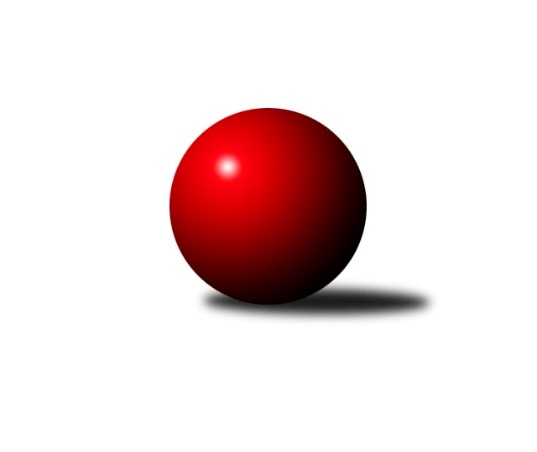 Č.18Ročník 2021/2022	4.3.2022Nejlepšího výkonu v tomto kole: 2800 dosáhlo družstvo: KK Hilton Sez. Ústí AJihočeský KP1 2021/2022Výsledky 18. kolaSouhrnný přehled výsledků:TJ Sokol Chotoviny B	- TJ Nová Ves u Č. B. A 	7:1	2648:2582	5.0:7.0	4.3.TJ Sokol Písek A	- TJ Loko Č. Budějovice B	6:2	2394:2313	7.0:5.0	4.3.KK Hilton Sez. Ústí A	- TJ Dynamo Č. Budějovice A	5:3	2800:2747	6.0:6.0	4.3.TJ Spartak Soběslav A	- KK Hilton Sez. Ústí B	7:1	2389:2162	10.0:2.0	4.3.TJ Centropen Dačice D	- TJ Kunžak A	5:3	2637:2576	7.0:5.0	4.3.TJ Kunžak A	- KK Hilton Sez. Ústí A	5.5:2.5	2639:2637	6.5:5.5	28.2.Tabulka družstev:	1.	TJ Centropen Dačice D	16	12	2	2	81.5 : 46.5 	103.5 : 88.5 	 2574	26	2.	KK Hilton Sez. Ústí A	16	12	0	4	89.0 : 39.0 	120.0 : 72.0 	 2552	24	3.	TJ Sokol Nové Hrady A	16	10	1	5	78.5 : 49.5 	108.0 : 84.0 	 2561	21	4.	TJ Spartak Soběslav A	17	9	0	8	67.5 : 68.5 	102.0 : 102.0 	 2461	18	5.	TJ Dynamo Č. Budějovice A	16	8	1	7	66.0 : 62.0 	97.0 : 95.0 	 2497	17	6.	TJ Sokol Písek A	16	6	3	7	61.0 : 67.0 	84.5 : 107.5 	 2471	15	7.	KK Hilton Sez. Ústí B	17	7	1	9	60.0 : 76.0 	92.5 : 111.5 	 2479	15	8.	TJ Loko Č. Budějovice B	15	6	1	8	54.5 : 65.5 	92.5 : 87.5 	 2454	13	9.	TJ Kunžak A	16	5	2	9	57.5 : 70.5 	96.0 : 96.0 	 2476	12	10.	TJ Nová Ves u Č. B. A	17	4	3	10	54.0 : 82.0 	95.5 : 108.5 	 2505	11	11.	TJ Sokol Chotoviny B	16	2	2	12	42.5 : 85.5 	76.5 : 115.5 	 2483	6Podrobné výsledky kola:	 TJ Sokol Chotoviny B	2648	7:1	2582	TJ Nová Ves u Č. B. A 	Martina Křemenová	 	 191 	 221 		412 	 0:2 	 462 	 	228 	 234		Jiří Pokorný	Lenka Křemenová	 	 249 	 207 		456 	 1:1 	 411 	 	184 	 227		Ladislav Boháč	Gabriela Kučerová	 	 221 	 224 		445 	 1:1 	 428 	 	226 	 202		Pavel Jesenič	Lenka Křemenová	 	 231 	 218 		449 	 1:1 	 432 	 	206 	 226		Dobroslava Procházková	Alena Makovcová	 	 253 	 207 		460 	 1:1 	 434 	 	214 	 220		Ilona Hanáková	David Bartoň	 	 225 	 201 		426 	 1:1 	 415 	 	192 	 223		Martin Vašíčekrozhodčí: Alena MakovcováNejlepší výkon utkání: 462 - Jiří Pokorný	 TJ Sokol Písek A	2394	6:2	2313	TJ Loko Č. Budějovice B	Vladislav Papáček	 	 190 	 209 		399 	 1:1 	 380 	 	196 	 184		Bedřich Vondruš	Tomáš Brückler	 	 185 	 199 		384 	 1:1 	 382 	 	196 	 186		Zdeňa Štruplová	Drahomíra Nedomová	 	 173 	 187 		360 	 0:2 	 411 	 	204 	 207		Miroslava Vondrušová	Petr Kolařík	 	 176 	 198 		374 	 1:1 	 380 	 	196 	 184		Michal Takács	Marie Lukešová	 	 208 	 216 		424 	 2:0 	 380 	 	172 	 208		Jiří Douda	Jitka Korecká	 	 233 	 220 		453 	 2:0 	 380 	 	193 	 187		Veronika Kulovározhodčí: Korecká JitkaNejlepší výkon utkání: 453 - Jitka Korecká	 KK Hilton Sez. Ústí A	2800	5:3	2747	TJ Dynamo Č. Budějovice A	Pavel Vrbík	 	 262 	 254 		516 	 2:0 	 443 	 	221 	 222		Vít Šebestík	Dušan Lanžhotský	 	 244 	 250 		494 	 0:2 	 514 	 	252 	 262		Kristýna Nováková	Jozef Jakubčík	 	 210 	 252 		462 	 2:0 	 427 	 	205 	 222		Milena Kümmelová	Jakub Vaniš	 	 206 	 244 		450 	 1:1 	 458 	 	233 	 225		Vít Ondřich	Jan Švarc *1	 	 233 	 218 		451 	 1:1 	 435 	 	204 	 231		Lukáš Chmel	Dušan Jelínek	 	 226 	 201 		427 	 0:2 	 470 	 	242 	 228		Jakub Kožichrozhodčí: Jan Švarcstřídání: *1 od 31. hodu Michal MikuláštíkNejlepší výkon utkání: 516 - Pavel Vrbík	 TJ Spartak Soběslav A	2389	7:1	2162	KK Hilton Sez. Ústí B	Jaroslav Chalaš	 	 222 	 182 		404 	 1:1 	 382 	 	186 	 196		Miloš Mikulaštík	Alena Dudová	 	 193 	 215 		408 	 2:0 	 356 	 	175 	 181		Jana Dvořáková	Vlastimil Šlajs	 	 195 	 210 		405 	 2:0 	 355 	 	176 	 179		David Štiller	Luboš Přibyl	 	 176 	 159 		335 	 1:1 	 348 	 	174 	 174		Jiří Mára	Jindřich Kopic	 	 193 	 211 		404 	 2:0 	 349 	 	181 	 168		Michal Klimeš	Jan Štefan	 	 224 	 209 		433 	 2:0 	 372 	 	193 	 179		Pavel Blažekrozhodčí: Pavel NěmecNejlepší výkon utkání: 433 - Jan Štefan	 TJ Centropen Dačice D	2637	5:3	2576	TJ Kunžak A	Radek Beranovský	 	 215 	 235 		450 	 1:1 	 446 	 	219 	 227		Michal Horák	Karel Kunc	 	 245 	 222 		467 	 2:0 	 410 	 	199 	 211		Stanislava Kopalová	Vít Beranovský	 	 245 	 174 		419 	 1:1 	 435 	 	215 	 220		Dana Kopečná	Jiří Cepák	 	 213 	 189 		402 	 1:1 	 436 	 	202 	 234		Radek Hrůza	Petr Bína	 	 234 	 235 		469 	 2:0 	 410 	 	214 	 196		Pavel Jirků	Lukáš Štibich	 	 209 	 221 		430 	 0:2 	 439 	 	216 	 223		Lukáš Brtníkrozhodčí: Karel ŠtibichNejlepší výkon utkání: 469 - Petr Bína	 TJ Kunžak A	2639	5.5:2.5	2637	KK Hilton Sez. Ústí A	Lukáš Brtník	 	 235 	 221 		456 	 1:1 	 439 	 	236 	 203		Jozef Jakubčík	Jiří Brát	 	 225 	 230 		455 	 2:0 	 424 	 	205 	 219		Dušan Lanžhotský	Dana Kopečná	 	 195 	 194 		389 	 0.5:1.5 	 433 	 	195 	 238		Jakub Vaniš	Radek Hrůza	 	 246 	 216 		462 	 1:1 	 439 	 	198 	 241		Michal Mikuláštík	Michal Horák	 	 225 	 224 		449 	 1:1 	 449 	 	231 	 218		Dušan Jelínek	Pavel Jirků	 	 183 	 245 		428 	 1:1 	 453 	 	228 	 225		Pavel Vrbíkrozhodčí: Radek HrůzaNejlepší výkon utkání: 462 - Radek HrůzaPořadí jednotlivců:	jméno hráče	družstvo	celkem	plné	dorážka	chyby	poměr kuž.	Maximum	1.	Karel Kunc 	TJ Centropen Dačice D	448.09	301.7	146.4	4.2	8/8	(493)	2.	Jiří Jelínek 	TJ Sokol Nové Hrady A	446.49	306.4	140.1	4.4	8/8	(475)	3.	Petr Bína 	TJ Centropen Dačice D	446.18	304.1	142.1	4.3	8/8	(491)	4.	Radek Beranovský 	TJ Centropen Dačice D	445.88	303.8	142.1	5.3	7/8	(484)	5.	Milan Bedri 	TJ Sokol Nové Hrady A	442.31	308.0	134.3	2.9	6/8	(480)	6.	Pavel Vrbík 	KK Hilton Sez. Ústí A	438.24	294.8	143.4	2.9	7/8	(516)	7.	Lukáš Štibich 	TJ Centropen Dačice D	438.01	302.0	136.1	4.5	8/8	(492)	8.	Dušan Lanžhotský 	KK Hilton Sez. Ústí A	437.25	291.6	145.7	3.8	8/8	(494)	9.	Michal Kanděra 	TJ Sokol Nové Hrady A	435.10	293.3	141.8	6.0	8/8	(479)	10.	Milada Šafránková 	TJ Loko Č. Budějovice B	433.88	297.9	135.9	3.2	6/7	(490)	11.	Michal Horák 	TJ Kunžak A	432.52	298.3	134.2	6.7	9/9	(484)	12.	Jan Sýkora 	TJ Loko Č. Budějovice B	431.86	292.7	139.2	5.0	6/7	(464)	13.	Martin Vašíček 	TJ Nová Ves u Č. B. A 	431.40	288.8	142.6	5.7	6/8	(447)	14.	Jan Štefan 	TJ Spartak Soběslav A	430.79	293.2	137.6	4.3	10/10	(470)	15.	Ilona Hanáková 	TJ Nová Ves u Č. B. A 	430.10	300.1	130.0	5.3	6/8	(501)	16.	Simona Černušková 	KK Hilton Sez. Ústí B	429.00	295.4	133.6	5.2	8/10	(509)	17.	Vít Ondřich 	TJ Dynamo Č. Budějovice A	428.77	293.4	135.4	5.4	8/8	(458)	18.	Jitka Korecká 	TJ Sokol Písek A	428.22	293.5	134.7	5.1	8/8	(468)	19.	Jiří Nekola 	TJ Dynamo Č. Budějovice A	427.29	295.3	132.0	8.5	7/8	(478)	20.	Stanislava Hladká 	TJ Sokol Nové Hrady A	427.02	293.4	133.6	5.1	7/8	(462)	21.	Jakub Vaniš 	KK Hilton Sez. Ústí A	426.25	293.2	133.0	6.3	8/8	(502)	22.	Jozef Jakubčík 	KK Hilton Sez. Ústí A	425.81	293.1	132.8	5.6	6/8	(485)	23.	Dušan Jelínek 	KK Hilton Sez. Ústí A	425.38	296.7	128.7	6.3	7/8	(487)	24.	Lukáš Brtník 	TJ Kunžak A	423.06	293.8	129.2	6.3	9/9	(466)	25.	Pavel Blažek 	KK Hilton Sez. Ústí B	422.32	292.7	129.7	7.3	9/10	(483)	26.	Jiří Pokorný 	TJ Nová Ves u Č. B. A 	422.05	291.3	130.8	6.6	8/8	(462)	27.	Michal Mikuláštík 	KK Hilton Sez. Ústí A	421.67	289.8	131.8	7.2	7/8	(494)	28.	Lenka Křemenová 	TJ Sokol Chotoviny B	421.29	293.0	128.3	6.9	9/9	(472)	29.	Jindřich Kopic 	TJ Spartak Soběslav A	420.88	295.0	125.9	7.4	10/10	(472)	30.	Patrik Postl 	TJ Dynamo Č. Budějovice A	420.36	290.3	130.1	6.7	8/8	(452)	31.	Lenka Křemenová 	TJ Sokol Chotoviny B	420.21	292.8	127.5	6.9	9/9	(469)	32.	Michal Hajný 	KK Hilton Sez. Ústí B	420.06	287.2	132.9	5.3	8/10	(488)	33.	Alena Dudová 	TJ Spartak Soběslav A	420.01	291.5	128.5	6.9	10/10	(484)	34.	Michal Klimeš 	KK Hilton Sez. Ústí B	420.00	289.0	131.0	6.4	8/10	(490)	35.	Dobroslava Procházková 	TJ Nová Ves u Č. B. A 	419.50	296.8	122.7	8.3	6/8	(455)	36.	Radek Hrůza 	TJ Kunžak A	419.17	292.4	126.7	7.5	9/9	(462)	37.	Alena Makovcová 	TJ Sokol Chotoviny B	418.47	294.5	124.0	8.5	9/9	(463)	38.	Petr Kolařík 	TJ Sokol Písek A	417.72	298.0	119.8	8.8	8/8	(466)	39.	David Bartoň 	TJ Sokol Chotoviny B	416.74	291.9	124.8	6.5	9/9	(471)	40.	Vít Beranovský 	TJ Centropen Dačice D	416.03	289.1	127.0	8.5	6/8	(478)	41.	Ladislav Boháč 	TJ Nová Ves u Č. B. A 	415.12	290.1	125.0	5.9	7/8	(460)	42.	Jaroslav Chalaš 	TJ Spartak Soběslav A	414.45	288.2	126.3	6.6	10/10	(457)	43.	Pavel Jirků 	TJ Kunžak A	413.06	291.5	121.6	8.0	8/9	(475)	44.	Miloš Mikulaštík 	KK Hilton Sez. Ústí B	411.80	287.3	124.5	7.6	8/10	(453)	45.	Dana Kopečná 	TJ Kunžak A	410.96	288.9	122.1	8.1	9/9	(456)	46.	Jana Dvořáková 	KK Hilton Sez. Ústí B	410.67	285.6	125.0	9.9	8/10	(471)	47.	Pavel Jesenič 	TJ Nová Ves u Č. B. A 	410.42	285.2	125.2	8.0	8/8	(449)	48.	Miroslav Kraus 	TJ Dynamo Č. Budějovice A	409.21	284.3	124.9	9.8	7/8	(450)	49.	Jan Tesař 	TJ Nová Ves u Č. B. A 	404.83	277.6	127.3	7.5	6/8	(455)	50.	Jiří Mára 	KK Hilton Sez. Ústí B	404.51	277.1	127.4	6.8	9/10	(507)	51.	Lukáš Chmel 	TJ Dynamo Č. Budějovice A	404.09	283.1	121.0	8.6	7/8	(438)	52.	Gabriela Kučerová 	TJ Sokol Chotoviny B	403.55	283.3	120.3	9.2	8/9	(445)	53.	Vladislav Papáček 	TJ Sokol Písek A	403.00	283.1	119.9	7.4	6/8	(426)	54.	Drahomíra Nedomová 	TJ Sokol Písek A	402.79	282.7	120.1	8.6	8/8	(451)	55.	Jiří Douda 	TJ Loko Č. Budějovice B	402.05	288.5	113.5	7.5	7/7	(468)	56.	Martina Křemenová 	TJ Sokol Chotoviny B	399.58	286.3	113.3	10.6	6/9	(435)	57.	Vít Šebestík 	TJ Dynamo Č. Budějovice A	399.46	282.0	117.5	8.0	8/8	(444)	58.	Tomáš Brückler 	TJ Sokol Písek A	397.99	276.3	121.7	7.7	8/8	(430)	59.	Zdeňa Štruplová 	TJ Loko Č. Budějovice B	395.97	282.3	113.7	8.6	5/7	(442)	60.	Vlastimil Šlajs 	TJ Spartak Soběslav A	395.13	284.4	110.7	9.8	7/10	(433)	61.	Luboš Přibyl 	TJ Spartak Soběslav A	389.94	285.0	104.9	12.0	10/10	(429)	62.	Michal Takács 	TJ Loko Č. Budějovice B	388.13	278.7	109.4	10.4	5/7	(448)	63.	Stanislava Kopalová 	TJ Kunžak A	377.38	268.1	109.3	11.8	9/9	(428)		Kristýna Nováková 	TJ Dynamo Č. Budějovice A	514.00	316.0	198.0	5.0	1/8	(514)		Jakub Kožich 	TJ Dynamo Č. Budějovice A	451.25	309.6	141.7	3.8	4/8	(482)		Stanislav Ťoupal 	KK Hilton Sez. Ústí A	447.00	286.0	161.0	4.0	1/8	(447)		Matyáš Doležal 	TJ Centropen Dačice D	446.00	317.0	129.0	5.0	1/8	(446)		Jiří Brát 	TJ Kunžak A	439.50	285.5	154.0	4.0	1/9	(455)		Jan Vaňata 	TJ Sokol Písek A	429.67	295.3	134.3	10.0	3/8	(492)		Stanislava Betuštiaková 	TJ Sokol Nové Hrady A	429.33	300.7	128.7	8.7	3/8	(447)		Milena Kümmelová 	TJ Dynamo Č. Budějovice A	427.00	320.0	107.0	11.0	1/8	(427)		Jiří Konárek 	TJ Sokol Nové Hrady A	425.83	286.2	139.7	6.6	4/8	(456)		Pavel Holzäpfel 	TJ Centropen Dačice D	425.00	290.0	135.0	8.3	3/8	(488)		Veronika Kulová 	TJ Loko Č. Budějovice B	421.13	293.5	127.6	5.3	4/7	(451)		Stanislav Musil 	TJ Centropen Dačice D	419.00	299.5	119.5	10.5	1/8	(429)		Libor Doubek 	TJ Nová Ves u Č. B. A 	418.97	289.3	129.7	5.3	5/8	(464)		Tereza Kříhová 	TJ Sokol Nové Hrady A	418.88	284.6	134.3	6.0	2/8	(428)		Alexandra Králová 	TJ Sokol Písek A	417.67	298.8	118.8	8.2	2/8	(445)		Miroslav Vacko 	TJ Sokol Chotoviny B	417.50	294.5	123.0	10.0	2/9	(434)		Saša Sklenář 	TJ Nová Ves u Č. B. A 	417.33	285.3	132.0	2.3	1/8	(432)		Karel Štibich 	TJ Centropen Dačice D	416.83	283.8	133.0	7.4	3/8	(445)		Marie Lukešová 	TJ Sokol Písek A	415.50	282.3	133.2	7.4	4/8	(457)		Jiří Svačina 	TJ Sokol Chotoviny B	414.25	298.7	115.6	8.4	4/9	(455)		Marcela Chramostová 	TJ Kunžak A	412.50	277.5	135.0	7.5	2/9	(427)		Miroslava Vondrušová 	TJ Loko Č. Budějovice B	411.92	286.6	125.3	8.5	4/7	(444)		Josef Brtník 	TJ Kunžak A	411.67	301.0	110.7	10.0	1/9	(419)		Jan Švarc 	KK Hilton Sez. Ústí A	410.82	290.6	120.2	9.8	4/8	(494)		Milena Šebestová 	TJ Sokol Nové Hrady A	409.00	287.8	121.3	7.4	4/8	(456)		Jiří Cepák 	TJ Centropen Dačice D	404.50	286.8	117.8	10.8	2/8	(428)		Tomáš Balko 	TJ Sokol Nové Hrady A	403.81	281.6	122.3	7.1	4/8	(453)		Tomáš Kříha 	TJ Sokol Nové Hrady A	402.00	293.0	109.0	8.0	1/8	(402)		Jonáš Čeloud 	TJ Centropen Dačice D	401.00	279.0	122.0	4.0	1/8	(401)		Petr Mariňák 	TJ Dynamo Č. Budějovice A	400.00	273.7	126.3	7.3	1/8	(426)		Vojtěch Kříha 	TJ Sokol Nové Hrady A	399.00	282.5	116.6	6.9	5/8	(460)		Bedřich Vondruš 	TJ Loko Č. Budějovice B	398.81	282.2	116.6	8.4	4/7	(432)		Vlastimil Škrabal 	TJ Kunžak A	397.00	285.0	112.0	11.0	1/9	(397)		Petr Zítek 	TJ Sokol Písek A	392.33	277.2	115.1	9.9	3/8	(407)		Tomáš Polánský 	TJ Loko Č. Budějovice B	391.00	284.0	107.0	10.0	1/7	(391)		Josef Schleiss 	TJ Spartak Soběslav A	387.00	280.0	107.0	16.0	1/10	(387)		Tomáš Vašek 	TJ Dynamo Č. Budějovice A	384.00	287.0	97.0	14.0	1/8	(384)		David Štiller 	KK Hilton Sez. Ústí B	376.27	269.5	106.7	10.3	3/10	(466)		Ladislav Bouda 	TJ Centropen Dačice D	374.25	270.1	104.2	12.1	4/8	(420)		Jaroslav Kotnauer 	TJ Dynamo Č. Budějovice A	373.33	259.0	114.3	9.3	1/8	(391)		Josef Bárta 	TJ Centropen Dačice D	373.00	249.0	124.0	9.0	1/8	(373)		Libor Tomášek 	TJ Sokol Nové Hrady A	363.00	280.0	83.0	14.0	1/8	(363)		Jana Křivanová 	TJ Spartak Soběslav A	349.50	240.5	109.0	11.5	2/10	(358)Sportovně technické informace:Starty náhradníků:registrační číslo	jméno a příjmení 	datum startu 	družstvo	číslo startu2406	Milena Kümmelová	04.03.2022	TJ Dynamo Č. Budějovice A	1x10070	Marie Lukešová	04.03.2022	TJ Sokol Písek A	4x24236	Kristýna Nováková	04.03.2022	TJ Dynamo Č. Budějovice A	1x3139	Jiří Brát	28.02.2022	TJ Kunžak A	2x
Hráči dopsaní na soupisku:registrační číslo	jméno a příjmení 	datum startu 	družstvo	Program dalšího kola:19. kolo8.3.2022	út	17:00	TJ Sokol Chotoviny B - TJ Loko Č. Budějovice B (dohrávka z 16. kola)	11.3.2022	pá	17:30	KK Hilton Sez. Ústí B - TJ Sokol Chotoviny B	11.3.2022	pá	17:30	TJ Spartak Soběslav A - TJ Centropen Dačice D				TJ Nová Ves u Č. B. A  - -- volný los --	11.3.2022	pá	18:00	TJ Sokol Nové Hrady A - TJ Sokol Písek A	11.3.2022	pá	18:00	TJ Loko Č. Budějovice B - KK Hilton Sez. Ústí A	11.3.2022	pá	18:30	TJ Dynamo Č. Budějovice A - TJ Kunžak A	Nejlepší šestka kola - absolutněNejlepší šestka kola - absolutněNejlepší šestka kola - absolutněNejlepší šestka kola - absolutněNejlepší šestka kola - dle průměru kuželenNejlepší šestka kola - dle průměru kuželenNejlepší šestka kola - dle průměru kuželenNejlepší šestka kola - dle průměru kuželenNejlepší šestka kola - dle průměru kuželenPočetJménoNázev týmuVýkonPočetJménoNázev týmuPrůměr (%)Výkon7xPavel VrbíkSK Sez. Ústí A5164xPavel VrbíkSK Sez. Ústí A114.625161xKristýna NovákováDyn. Č.B. A5148xJitka KoreckáPísek 114.314535xDušan LanžhotskýSK Sez. Ústí A4941xKristýna NovákováDyn. Č.B. A114.185144xJakub KožichDyn. Č.B. A4706xJan ŠtefanSoběslav 110.724336xPetr BínaDačice4692xDušan LanžhotskýSK Sez. Ústí A109.734945xKarel KuncDačice4677xPetr BínaDačice108.38469